Third Grade Daily Home Learning Grid – Thursday March 18, 2020
LiteracyObjectives:Upon completion of this lesson the student will be able to...Identify verbs in the futureForm the future of irregular verbsCombine sentences by joining predicatesLesson: Students will using this link to watch a video on future tense verbs. https://www.youtube.com/watch?v=fjLmsqB_fGk Student will then complete page 46-47 in their English workbook.Students will then read the instructions on pages 48 and 49 (writing with verbs), then proceed with the questions.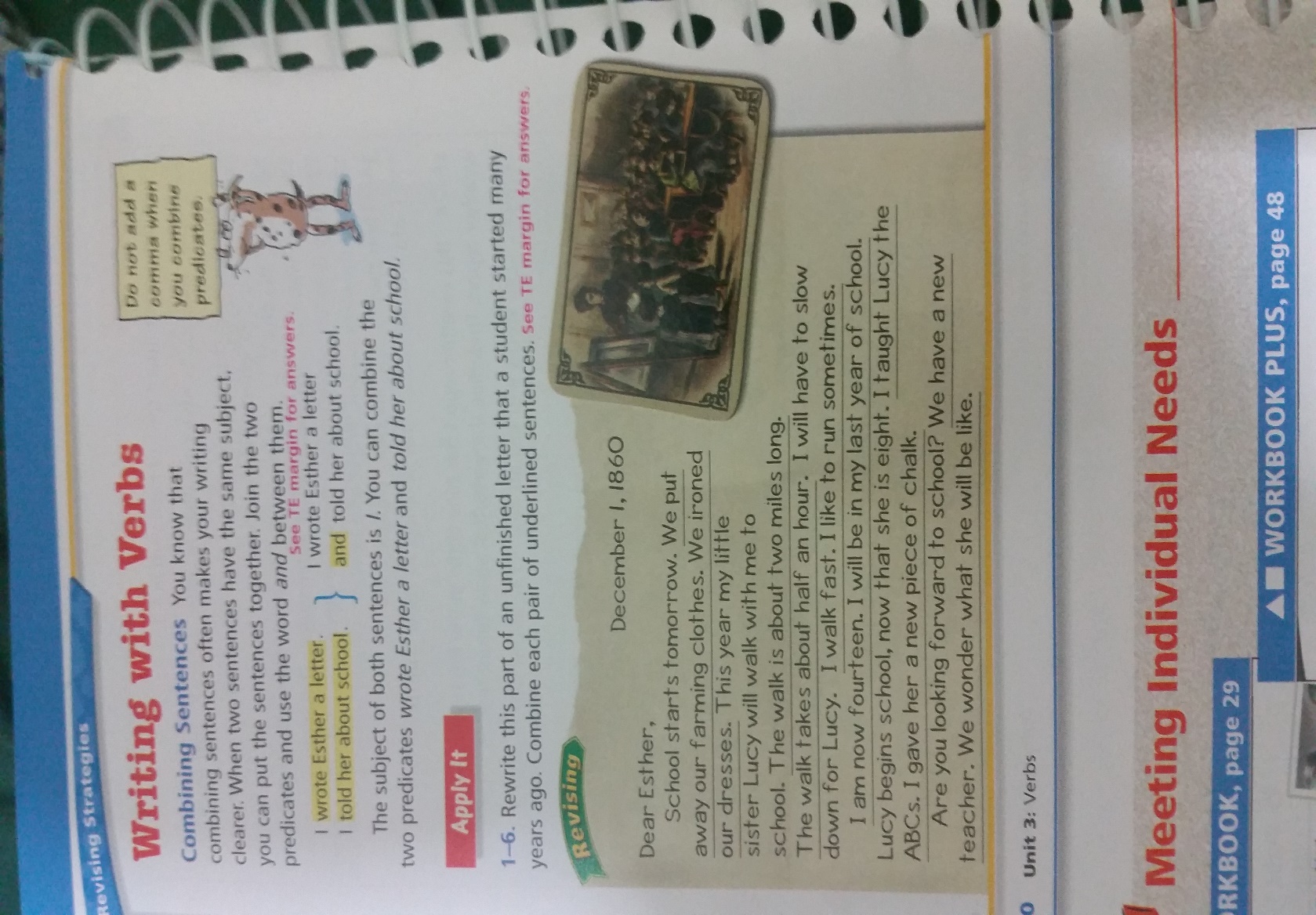 Assessment: Completing pages 46-49 in workbook.BIBLELesson ObjectiveActivitiesLinksResourcesWednesdayMarch 18To identify ways that you can glorify GODLazarus live: lesson 2You have looked at the story so now read the story in the bible. Go John 11: 1-44 and then answer the questions in the worksheet on Lazarus which is posted in seesaw.Seesawhttps://web.seesaw.me/Access to internetScreenBible student bookPencilLESSON PLAN:  Parent and student friendly version                                                                              MATH  Thrs. March 19MATH: PerimeterYesterday we completed patterns and you will be given an online practice test on patterns and functions on Monday 22 March.What will I be able to do when I finish today’s lesson?Today you will be able to determine the perimeter of various polygons.What is important for me to learn and understand so that I can use this to do it?-I must know what is a polygon. (It is a plane figure formed by straight lines)-I must be able to know what perimeter means.- I must know that to find perimeter, I must add the distance around the polygon.-I must be able to add the distance around a polygon to determine perimeter.  Look at these two videos:https://www.khanacademy.org/math/basic-geo/basic-geo-area-and-perimeter/basic-geo-perimeter/v/introduction-to-perimeterhttps://www.khanacademy.org/math/basic-geo/basic-geo-area-and-perimeter/basic-geo-perimeter/v/perimeter-of-a-shapeHow can I show that I can do it?After looking at the video on Khan’s academy explain to an adult at home how perimeter is found.Practice finding perimeter by clicking on the practice links on the video on the left hand side( see blue arrows)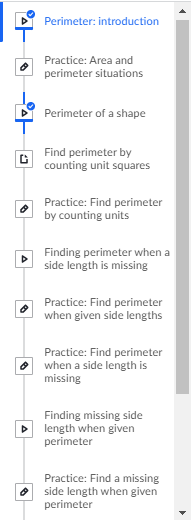 What to look for to know I did it well? (success criteria)I can accurately answer questions in Ready Math instruction workbook- page 316 Q1 and 3; page 317 Q 4.I can build a structure with my lego blocks to show perimeter. See seesaw activity for instructions.If you do not have lego blocks you can draw shapes using this website:https://print-graph-paper.com/virtual-graph-paperlet your parents have a look to make sure you are correct.